					 	Catholic Theological Institute					 	Office of the Dean of Studies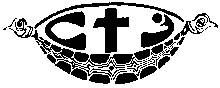 				             	PO Box 2556; Boroko NCD 111                    	PAPUA NEW GUINEA						Phone: 328-1033 (Off); Fax: 328 1325E-mail: dean@cti.ac.pgSEMINARIAN STUDENT ENROLMENT FORMSURNAME:	………………………… GIVEN NAMES: ……………………… . ……………….………NATIONALITY: ………………………………………PROVINCE:	………………………………………	VILLAGE: ……………………………………………..DATE OF BIRTH ………./…………/…………	Day / Month / YearFATHER’S NAME: ………………………………….	MOTHER’S NAME: …………………………………..Are they still alive?………………………………….. NAME OF YOUR PARISH: ……………………………YEAR TO START STUDY AT CTI: ………………………………….YOU ARE STUDYING AT CTI AS A MEMBER OF : ………………………………..	…………								(RELIGIOUS ORDER or DIOCESE): Phone: ……………………………………………..	E-mail: ………………………………………ACADEMIC ATTAINMENT (most recent first)FORMATION RECORD (postulancy, come and see, etc.)Note: Photocopies of all academic awards and transcripts from Grade 10, Grade 12, and any tertiary studies are required. All students are required to have earned a Grade 12 certificate.LANGUAGE:		English 	     Tok Pisin			MotuAny other language/Tokples (Name them):………………………………       ……………………………..PROGRAM  - Circle oneCertificate in Christian Studies(a two-year, part-time program introducing students to Philosophy, Social Science, Scripture, and Theology)Diploma in Philosophy(All first-year students start in the DipPh, but may change to Diploma in Philosophical Studies if the work load is too difficult.)Bachelor of Sacred Theology(This program has strict entrance requirements regarding previous language and philosophy study.)Bachelor of Theology(Some language study and a lengthy research paper are required in the course of studies.)Associate Degree in Theology(fulfills basic requirements for ordination to the Catholic priesthood)Signature:………………………………………………		Date: …………………………………………Note: The personal data used on this form will only be used by CTI for purposes relating to the processing of your enrolment and will be kept in your personal file.See http://www.cti.ac.pg/curriculum.html for more information.Estimated 2023 Tuition RatesTuition per credit point: K 164	Tuition for Pass/Fail or audited credit point: K 82Office Use OnlyAcceptance ____________________	Date _________________	Probation ________SCHOOL OR COLLEGEACADEMIC AWARDYEARTYPESPLACE/ADDRESSYEARAcademic ProgramExpected Average Credit LoadTuition per termTuition per yearDiploma in Philosophy (DipPh)15K 2457K 7371Diploma in Philosophical Studies (DipPS)12K 1966K 5897Certificate in Christian Studies VariesBy credit pointBy credit pointAssociate Degree in Theology (ADT)13K 2130K 6388Bachelor of Theology (BTh)14K 2294K 6880Bachelor of Sacred Theology (STB)15K 2457K 7371